REGISTRATION FORM 2024 - ONLINE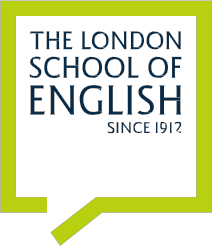 TYPE OF BOOKING   Private		Company              Agent		COURSE PARTICIPANT’S PERSONAL AND WORK DETAILS
Please contact me at:	 home  work  agent  companyCOURSE SELECTIONPlease give details of any special course-related requirements       PAYMENTTotal Course fee(s)            	Invoice to:  Me	 Agent 	   Company (Please provide address details:      ) Payment method:  Flywire (https://www.flywire.com/pay/londonschoolenglish/) 	 Bank Transfer CONFIRMATION Yes, I have read and accepted the school’s terms and conditions of registration. Click here for the terms and conditions:  http://www.londonschool.com/terms/  I authorise the London School of English to charge my credit card with the amount(s) indicated above where appropriate.Please reserve me a place on the course(s) indicated.Signature:     	Date:     Please do NOT make any arrangements before you receive confirmation from us that a place on your chosen course is available. Thank you for your booking. Please save this document for your records, before sending it to us.Agent/Company name:Agent/company contact:Title:First Name(s):Family Name:Date of Birth:Nationality:First language:Level of English:Private e-mail:Private Mobile:Home address:Job/position:Company: Work email:Other DetailsEmergency contact:Number:How did you hear about us? Select a CoursePreferred time slotsStart dateTotal Hours1 Individual Tuition £70 per hour;  minimum 5 hoursblocks of 5, 10 or 15 hours  Mornings: 08:00-12:30 UK   Afternoons: 13:00-17:30 UK   Evenings & weekends (subject to availability) Check website for available session times for each course. 2 Voice & Accent £85 per hour;  minimum 5 hoursblocks of 5, 10 or 15 hours  Mornings: 08:00-12:30 UK   Afternoons: 13:00-17:30 UK   Evenings & weekends (subject to availability) Check website for available session times for each course. 